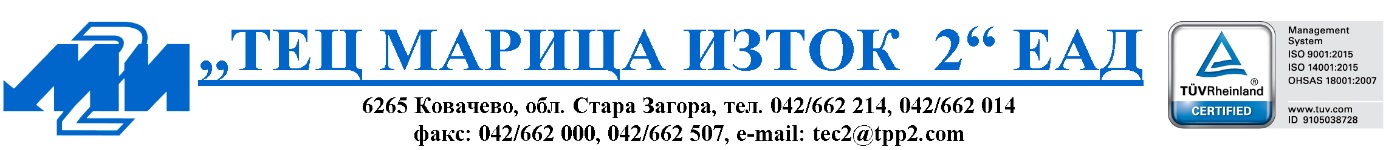 ОТЧЕТ ЗА ИЗПЪЛНЕНИЕ НА ПЛАНА ЗА ОПТИМИЗИРАНЕ НА РАЗХОДИТЕ НА „ТЕЦ МАРИЦА ИЗТОК 2“ ЕАД ЗА 2019 ГОДИНА ВЪВ ВРЪЗКА С ПРИЛАГАНЕТО НА РАЗДЕЛ III ОТ НАРЕДБА №  Е-РД-04-4 ОТ 14.07.2016 Г. НА МИНИСТЕРСТВО НА ЕНЕРГЕТИКАТАВ изпълнение на разпоредбите на Наредба № Е-РД-04-4 от 14.07.2016г. на Министерство на енергетиката в „ТЕЦ Марица изток 2“ ЕАД разработи план за оптимизиране на разходите, съобразен със спецификата на дейността. Оптимизирането на подхода на действие, както и на организационната структура имат пряко отражение върху разходите и ефективността на процесите.„ТЕЦ Марица изток 2” ЕАД през изминалата 2019 г. отчете бруто производство в размер на 6 634 334 МВтч, продадена нетна електроенергия 5 773 622 Мвтч и предоставена нетна разполагаема мощност 530 742 МВтч. Спрямо заложените показатели в Актуализираната Бизнес програма за периода 2019 – 2023 г. са отчетени с 692 Мвтч по-малко нетна разполагаема мощност и с 6 371 Мвтч повече продадена активна електроенергия.Към 31.12.2019 г „ТЕЦ Марица изток 2” ЕАД на база утвърдената актуализирана Бизнес програма  за периода 2019-2023 г. е предвидило оперативни разходи на стойност 824 975 хил.лв. (без включени разходи за амортизации). Отчетените разходи са в размер на  747 192 хил.лв. (намаление със 77 783 хил.лв.). 		Дружеството отчита разход на въглища за производство в размер на 10 568 хил. тона натурално гориво, чиято парична равностойност е за 193 930 хил.лв. и са с 1 734 хил.лв. повече от заложените в актуализираната Бизнес програма. Отчетени са по-ниски разходи за квоти за емисии на парникови газове възлизащи на 306 315 хил.лв. или с 89 015 хил.лв. по-малко спрямо планираните. Намалението основно се дължи на понижението на борсовата цена на квотите през второто полугодие на 2019 г. спрямо заложената прогнозна цена. 	Разходите към фонд „Сигурност на ЕЕС“ са в размер на 32 428 хил.лв. или с 10 хил.лв. повече от заложените в актуализираната Бизнес програма 32 418 хил.лв.В „ТЕЦ Марица изток 2” ЕАД се изпълнява поредица от мерки за редуциране на числеността на персонала, като средносписъчният състав се намалява плавно. Чрез прилаганата система за подбор на персонала в дружеството се осигурява възможност за оптимална професионална реализация, като на незаетите работни места постъпват специалисти с подходяща квалификация и опит.		При планирани разходи по актуализираната Инвестиционната програма на Дружеството за 2019 г. в размер на 120 484 хил.лв., бяха отчетени 111 838 хил.лв. Това е изпълнение от 92,82% спрямо заложените в актуализираната Бизнес програма за периода 2019 – 2023 г.		Приетата политика за допълнително ангажиране на ремонтния персонал на Дружеството по изпълнение на дейностите, свързани с ремонта и поддръжката на съоръженията със собствени средства продължава да дава резултати и през 2019 г.  При  актуализацията на ремонтната програма за 2019 г. средствата бяха заложени на 27 141 хил.лв., като впоследствие отчетеното изпълнение беше за 24 549 хил.лв. Постигнатият резултат се дължи на ангажирането на ремонтния персонал на Дружеството и извършването на стриктен контрол от отговорни лица по обекти с цел качествено и точно изпълнение на планираните дейности.Тези мерки допринасят за високата надеждност на съоръженията и оборудването в Дружеството, като през 2019г. е отчетена само 0,02% аварийност на основните съоръжения в централата, която се равнява на 1 834 МВтч непроизведена електроенергия.			Съгласно препоръките на „БЕХ“ ЕАД основен приоритет при възлагането на обществени поръчки и с оглед икономично изразходване на средства в обществените поръчки се прилага основно критерия „най-ниска цена“ за Дружеството при избор на доставчици, оптимизиране веригата на доставки и възможно по-благоприятни срокове за плащане.За улесняване на процеса по възлагане на често повторяеми и стандартни доставки или дейности са създадени квалификационни системи (КС). „ТЕЦ Марица изток 2“ ЕАД определя недискриминационни правила и критерии, въз основа на които заинтересованите лица се включват и изключват от дадена квалификационната система. Конкретни обществени поръчки се възлагат, като се канят за представяне на оферти лицата, включени в КС.Възлагането на обществени поръчки чрез квалификационни системи намалява времето за провеждане на процедурите и сключването на договорите, респективно административните разходи по провеждане на обществените поръчки.  Съгласно изискванията на „Български Енергиен Холдинг” ЕАД „ТЕЦ Марица изток 2” ЕАД ежегодно изготвя като част от Бизнес програмата  „Списък на планираните обществени поръчки“, съдържащ изчерпателна информация относно предмет, прогнозна стойност, период на възлагане, срок на изпълнение и др. параметри на ОП.Непрекъснато се осъществява отчетност и контрол по отношение на планираните и инициираните поръчки, съответствието им с предвижданията на Бизнес програмата и при необходимост се прави актуализация на Списъка, което пък от своя страна води до оптимизиране на разходите за доставки, строителство и услуги.При постъпване на заявка за закупуване от структурна единица на Дружеството се извършва проверка за наличност на склад и при наличност не се закупува, а се влагат вече закупените, вследствие на което не се допуска натрупване на материални запаси и съответно редукция на разходите.	         „ТЕЦ Марица изток 2“ ЕАД продължава ангажираността си да работи активно в посока по-добра оптимизация на процесите в производството за повишаване на ефективността, както и намаляване на разходите.                                                         Изпълнителен Директор:                                                    		         /инж.Живко Динчев/